Speiseplan MärzSpeiseplan MärzSpeiseplan MärzName:Name:Name:Name:TagMenü  1 (Vollkost)  Menü 2 (Vegetarische Vollkost)TagMenü 1Menü 201.03.2021Wurstgulasch2,4 (Geflügel), Spirelli12A, Krautsalat, PfirsichkompottMöhren-Fenchelsuppe mit Sauerrahm11, Brötchenvariationen12A,12C,  Pfirsichkompott01.03.202102.03.2021Gebr. Seehecht12A,20, Kräuterpürree11, Tomaten-Gurkensalat mit Schmand11, Waldfruchtjoghurt11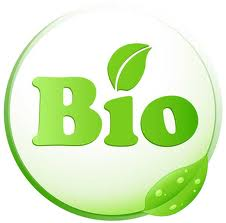 Kräuterquark11 mit Leinöl, Pellkartoffeln,  Waldfruchtjoghurt1102.03.202103.03.2021Kohlrabi-Möhreneintopf18 mit Rindfleisch, Brötchenvariationen12A,12C, Grießpudding11,12A mit Schokostreuseln11Tortelloni12A, Tomatensoße12A, Reibekäse,  Grießpudding11,12A mit Schokostreuseln1103.03.202104.03.2021Putenrollbraten18, Soße12A, Erbsengemüse11, Salzkartoffeln, Milch11 mit SchokogeschmackEierragout12A, Gemüse, Reis, Milch11 mit Schokogeschmack04.03.202105.03.2021Hackfleischbällchen (Schwein) in Zigeunersoße10,12A, Reis, grüner Salat & Dressing11,WeintraubenHefeklöße10,12A, mit heißen Früchten12A, Paprikasticks & Dip11, Weintrauben05.03.202108.03.2021Süß-saure Eier10,12A mit Schinkenstreifen (Schwein)2,4,Petersilienkartoffeln, Rote Bete2, rote Grütze mit FrüchtenMaiskolben11, Kartoffelstampf11, bunter Salat, rote Grütze mit Früchten08.03.202109.03.2021Jägerschnitzel (Schwein)10,12A, Tomatensoße12A, Farfalle12A, Milch11 mit BananengeschmackGemüsemaultaschen10,12A, Käsesahnesoße12A, Paprika-Weißkrautsalat,Milch11 mit Bananengeschmack09.03.202110.03.2021Chili con Carne (Rind)18, Reis, Weißkrautsalat, Mandarinen und KiwisQuarkkeulchen10,11,12A, Vanillesoße11,12A, Kohlrabisticks,  Mandarinen und Kiwis10.03.202111.03.2021Möhreneintopf18 mit Geflügel, Vollkornbaguette12C, Pudding11,12A mit Vanillegeschmack und ToppingTomaten-Zucchini-Ragout11,12A, Reis, grüner Salat & Dressing11,  Pudding11,12A mit Vanillegeschmack und Topping11.03.202112.03.2021Gemischter Gulasch (Schwein/ Rind)12A,18, Rotkohl2,3, Kartoffeln, Joghurt11 „Pflaume-Zimt“Champignoncremesuppe11,12A, Zwiebelschmand11, Vollkornbaguette12C, Joghurt11 „Pflaume-Zimt“12.03.202115.03.2021Großes Fischstäbchen (Kabeljau)10,12A, Tomatensoße12A, Makkaroni12A, Quarkspeise11 „Stracciatella“Schupfnudeln10,12A, Gemüsesahnesoße11,12A, Möhrensalat,  Quarkspeise11 „Stracciatella“15.03.202116.03.2021Bulette (Schwein/ Rind)10,12A, Letscho, Reis, FruchtmusPorree-Käsecremesuppe11, Ciabattabrot12A,  Fruchtmus16.03.202117.03.2021Kartoffelsuppe18 mit Geflügelwiener2,4, Ciabattabrot12C, Pudding11 mit Erdbeergeschmack12ARatatouille, Wildreis, Gemüse-Medaillons10,12A,  Pudding11 mit Erdbeergeschmack12A17.03.202118.03.2021Hähnchenschnitzel10,12A, Erbsengemüse11, Salzkartoffeln, Bananen & MandarinenGrießbrei11,12A, Fruchtmus3, Gurkensticks & Dip11,  Bananen & Mandarinen18.03.202119.03.2021Schweinebraten12A,18, Brokkoli, Klöße10, Milch11 mit VanillegeschmackRührei10, Spinat11, Salzkartoffeln,  Milch11 mit Vanillegeschmack19.03.202122.03.2021Bratwurst (Schwein)2,4, Schmorkohl, Kartoffelpürree11, Apfelkompott mit Vanillesoße11Tomatensoße12A, Hörnchennudeln12A, Vollkornbrötchen12C,  Apfelkompott mit Vanillesoße1122.03.202123.03.2021Hühnerfrikassee12A,18 mit Möhren, Petersilienkartoffeln, Milch11 mit ErdbeergeschmackGrünkernmedaillons10,12A, Möhren-Schwarzwurzelgemüse11,12A, Kartoffeln,  Milch11 mit Erdbeergeschmack23.03.202124.03.2021Gebr. Schellfisch, Gemüsesahnesoße11,12A, Reis, Orangen & PflaumenEierkuchen10,11,12A mit Früchten, Möhrensticks,  Orangen & Pflaumen24.03.202125.03.2021Linseneintopf18 mit Kassler (Schwein)2,3,4, Vollkornbrötchen12C, Pudding11,12A mit Schokogeschmack und Schokostreuseln11Kartoffelgratin10,11, gemischter Salat & Fetakäse11, Pudding11,12A mit Schokogeschmack und Schokostreuseln11  25.03.202126.03.2021Chinapfanne mit Hühnchen, Bratnudeln12A, Quarkdessert11 Mandarineveget. Paprikaschote15,16,17,18, Letscho, Reis,  Quarkdessert11 Mandarine26.03.202129.03.2021FerienFerien29.03.202130.03.2021FerienFerien30.03.202131.03.2021FerienFerien31.03.2021RegisterZusatzstoffe (1-8)1enthält Farbstoffe2enthält Konservierungsstoffe3enthält Antioxidationsmittel4enthält Geschmacksverstärker5geschwefelt6gewachst7Phosphat8enthält MilcheiweißAllergene (10-23)10enthält Eier11enthält Milch12enthält GlutenAWeizen, BGerste, CRoggen, DDinkel, EGrünkern, FKamut,   GEinkorn, HEmmer, IHafer13enthält Nüsse/ SchalenfrüchteaHaselnüsse, bCashewnüsse, cParanüsse, dPecannüsse, eMandeln, fPistazien, gSonnenblumenkerne, hMohnsamen14enthält Schwefeldioxid15enthält Lupinen16enthält Sesam17enthält Soja18enthält Sellerie19enthält Senf20enthält Fisch21enthält Krebstiere22enthält Weichtiere23enthält ErdnüsseAbkürzungen für die Sonderkostformen:G   GlutenunverträglichkeitL    LactoseintolleranzF    FructoseunverträglichkeitN  Nussallergie                   Aus kontrolliertem biologischem Anbau        Kurzfristige Änderungen vorbehalten!Es können Spuren von Allergenen und Zusatzstoffen,die nicht gekennzeichnet sind, in unseren Lebensmittelnvorhanden sein, worauf wir in unserer Produktion keinen Einflussnehmen können.Sonderkostformen werden nur gegen Vorlage eines ärztlichen Attests gereicht!Unser Küchenteam wünscht allen Kindern einen guten Appetit!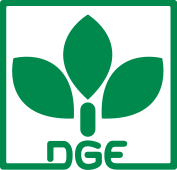 Die Speisenzusammenstellungrichtet sich nach den Regeln der deutschen Gesellschaft für Ernährung. 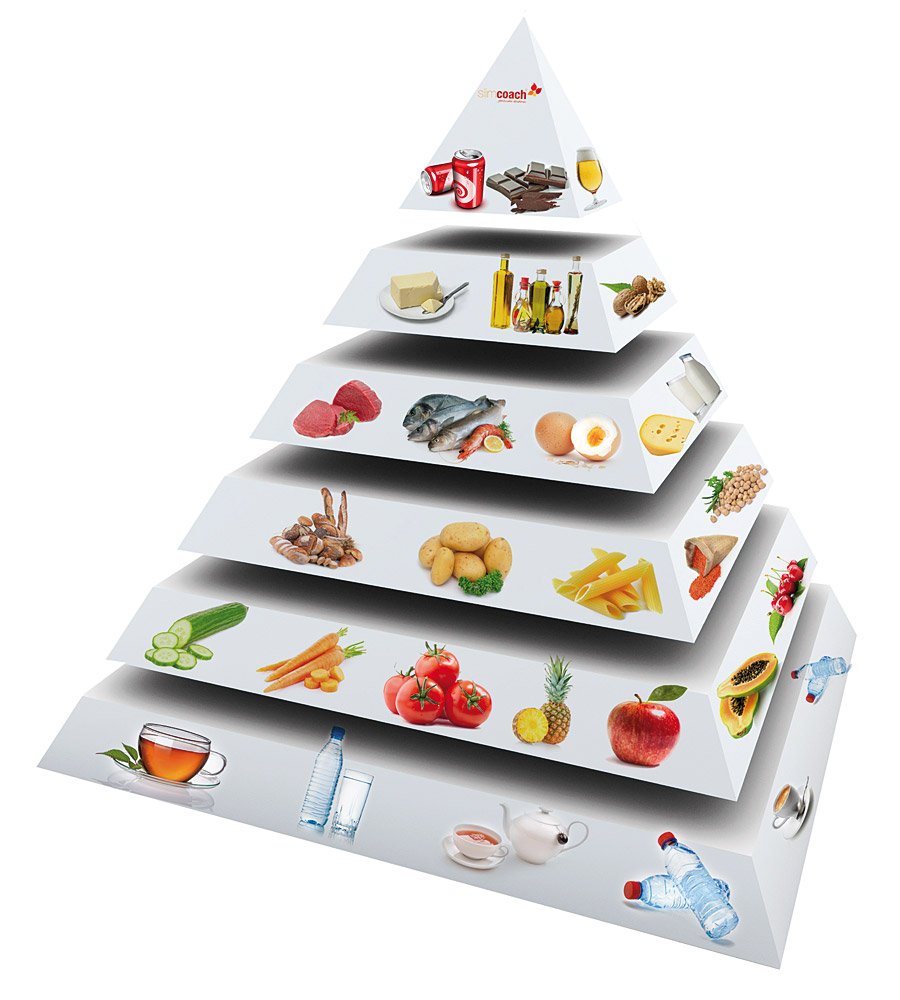 Bei Fragen und Wünschen stehen wir Ihnen gern zur Verfügung.Ev. Jugendbildungsstätte Hirschluch15859 Storkow/Mark033678 6950hirschluch@jusev.deSchulspeiseplanfür dieSchulverpflegung Ev. Jugendbildungs- u. Begegnungsstätte HirschluchMärz`21Träger: Jugendhilfe & Sozialarbeit e.V.Fürstenwalde/ Spree03361 74777 0www.jusev.dejusev@jusev.de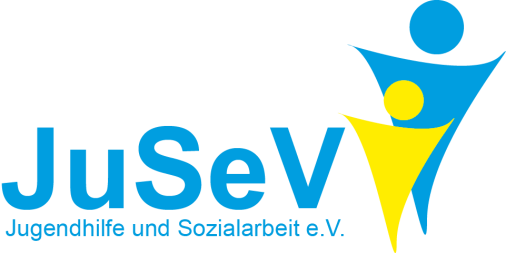 